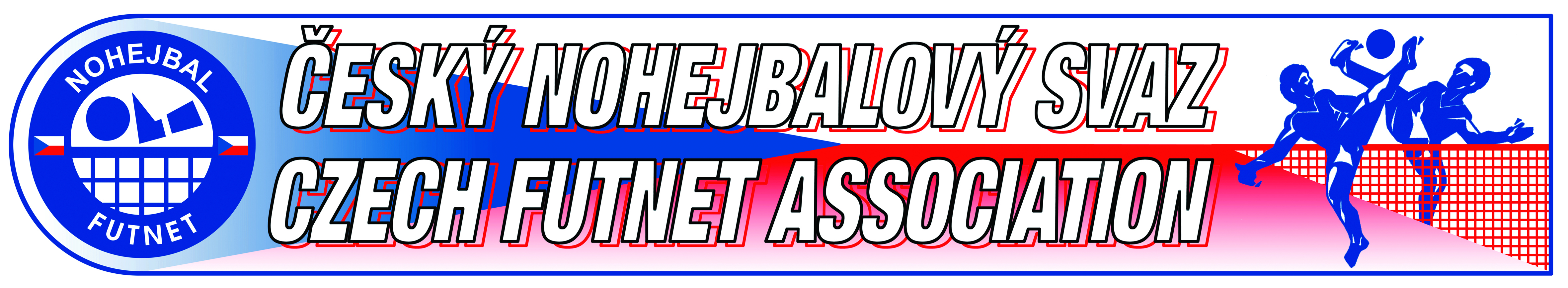 2. liga v nohejbale mužů	TJ SOKOL ZBEČNÍK-NK R.U.M. HolubiceKde: Kurty Velký Dřevíč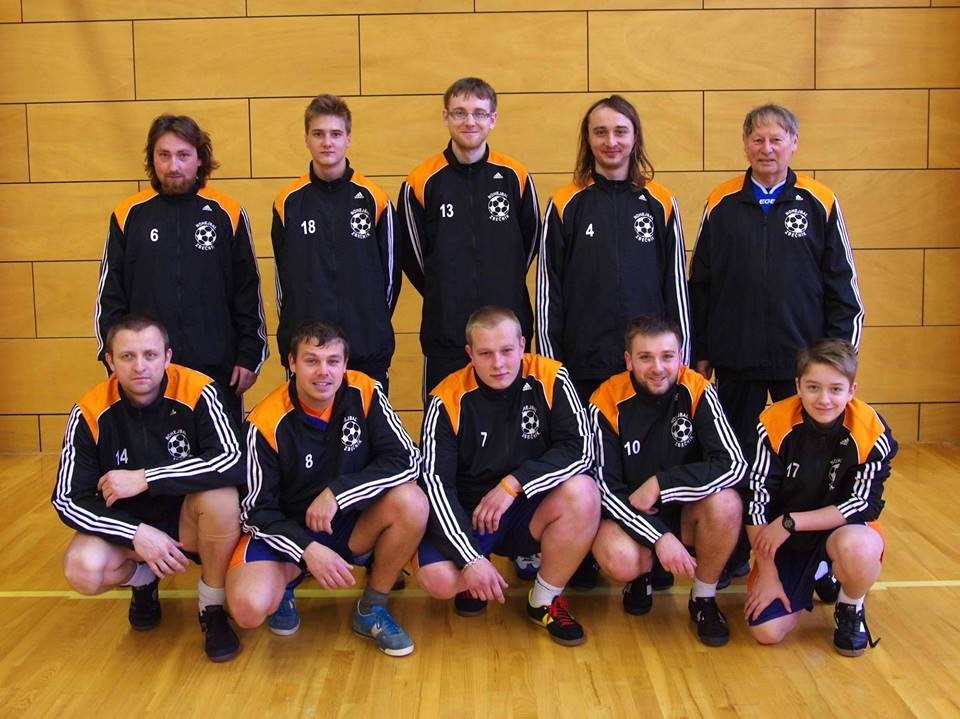 (v případě deště hala Hronov)Kdy: SOBOTA 2. 7. 2016 od 9.00 hObčerstvení: zajištěnoVstupné: dobrovolné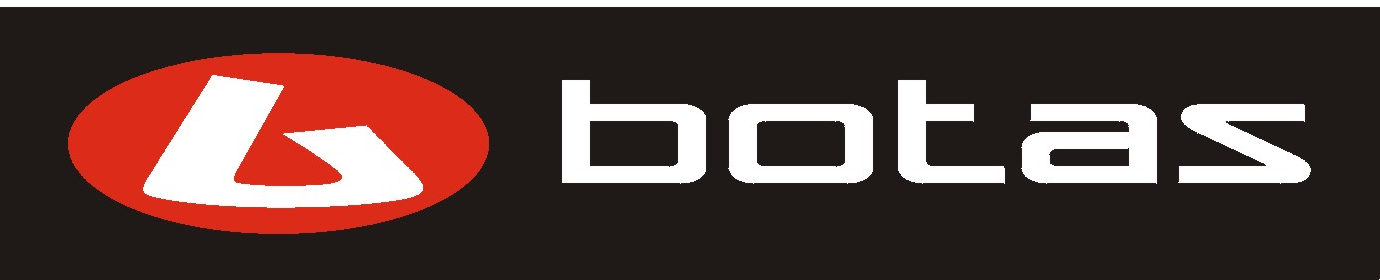 PŘIJĎTE POVZBUDIT!!!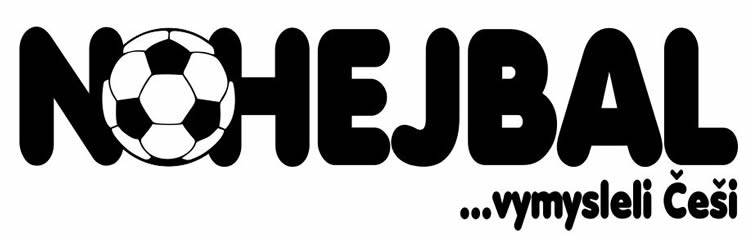 